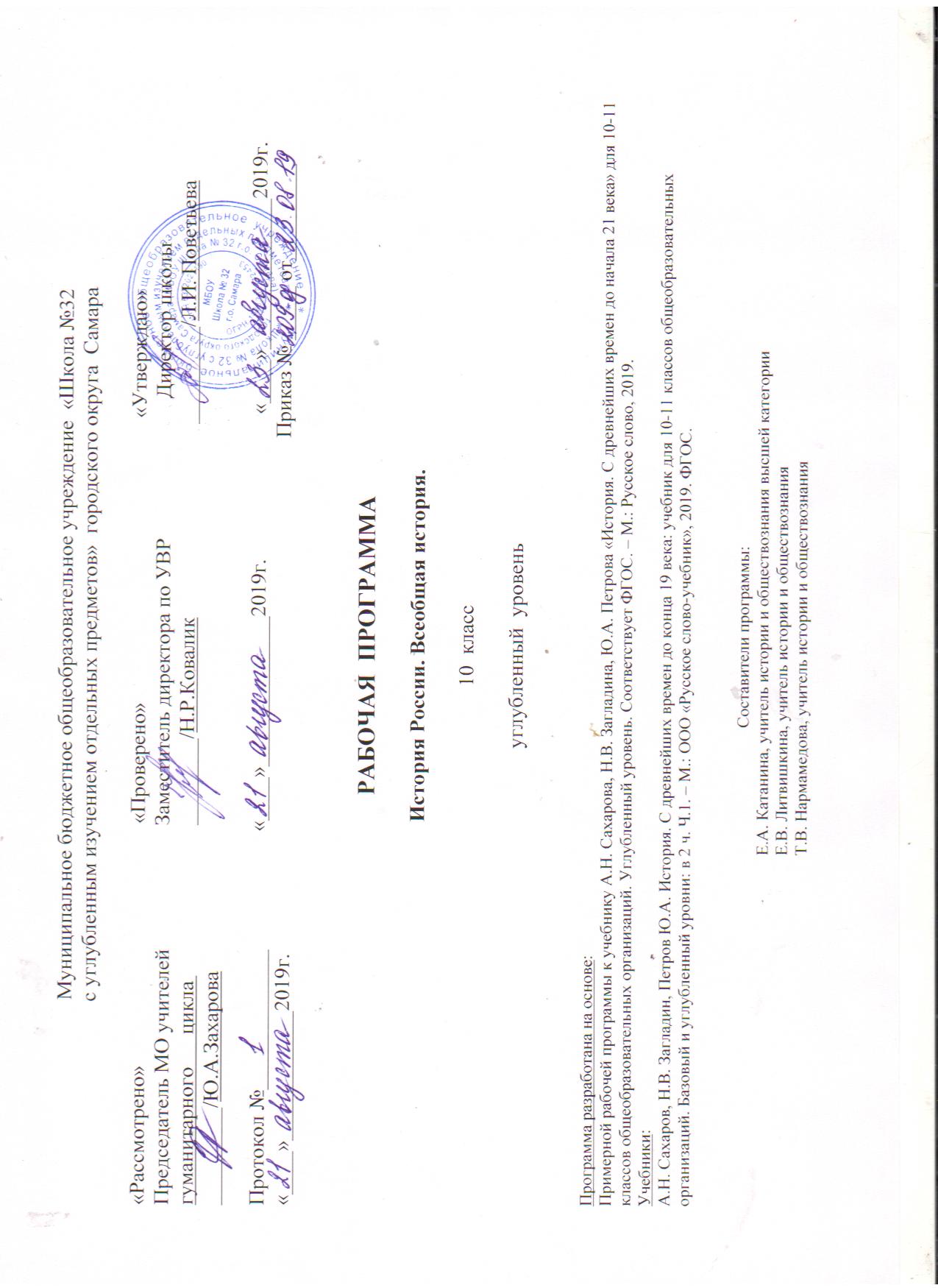 Пояснительная записка Рабочая  программа к учебнику А.Н. Сахарова, Н.В. Загладина, Ю.А.Петрова в двух частях «История. С древнейших времён до конца XIX в. Часть 1», для 10 классов подготовлена в соответствии с Федеральным государственным образовательным стандартом среднего (полного) общего образования (далее – ФГОС) и Примерной основной образовательной программы среднего общего образования по истории. В примерной рабочей программе углублённого уровня предусмотрены практические занятия с использованием пособий:«Картографический практикум по истории России с древнейших времён до конца XVIII века для 9-11 классов общеобразовательных организаций» / А.Ю.Морозов, Э.Н.Абдулаев, О.В.Сдвижков.-3-е изд.-М.:ООО «Русское слово-учебник», 2016.-104с.: ил.-(Готовимся к ОГЭ и ЕГЭ); «Картографический практикум по истории России. XIX-начало XX в.: для 9-11 классов общеобразовательных организаций: учебное пособие» / А.Ю.Морозов, Э.Н.Абдулаев, О.В.Сдвижков.-2-е изд.-М.:ООО «Русское слово-учебник», 2017.-96с.: ил.-(Готовимся к ОГЭ и ЕГЭ); «Картографический практикум по истории России XX-начало XXI в. для 9-11 классов общеобразовательных организаций. Учебное пособие» /А.Ю.Морозов, Э.Н.Абдулаев, О.В.Сдвижков.- М.:ООО «Русское слово-учебник», 2016.- 144с.: ил.-(Готовимся к ОГЭ и ЕГЭ), которые соответствуют Федеральному государственному образовательному стандарту. Картографический практикум позволяет организовать эффективный процесс знакомства с информацией со страниц учебника, стать основой тренинговой работы. Так же задания Картографического практикума могут использоваться для организации тематического и итогового контроля.В рабочей программе:конкретизируются планируемые результаты освоения курса истории на углублённом уровне в 10 классе;раскрывается содержание курса, с примерным распределением учебных часов по тематическим разделам и указанием основных терминов и понятий, персоналий тем;приводится поурочное тематическое планирование, в котором определены количество учебных часов, отводимых на изучение каждой темы; количество учебных часов, отводимых на практические занятия; целевые установки и виды деятельности обучающихся.Общие цели изучения истории: образование, развитие и воспитание личности школьника, способного к самоидентификации и определению своих ценностных приоритетов на основе осмысления исторического опыта своей страны и человечества в целом, активно и творчески применяющего исторические знания в учебной и социальной деятельности. Вклад основной школы в достижение этой цели состоит в базовой исторической подготовке и социализации учащихся.Таким образом, целью школьного исторического образования является:• формирование основ гражданской, этнонациональной, социальной, культурной самоидентификации личности обучающегося, осмысление им опыта российской истории как части мировой истории, усвоение базовых национальных ценностей современного российского общества: гуманистических и демократических ценностей, идей мира и взаимопонимания между народами, людьми разных культур;• овладение базовыми историческими знаниями, а также представлениями о закономерностях развития человеческого общества с древности до наших дней в социальной, экономической, политической, научной и культурной сферах, приобретение опыта историко-культурного, цивилизационного подходов к оценке социальных явлений, современных глобальных процессов;• формирование умения применять исторические знания для осмысления сущности современных общественных явлений, жизни в современном поликультурном, полиэтническом и многоконфессиональном мире;• воспитание уважения к историческому наследию народов России; восприятие традиций исторического диалога, сложившихся в поликультурном, полиэтническом и многоконфессиональном Российском государстве.Рабочая программа способствует решению следующих задач изучения истории на ступени основного общего образования:овладение учащимися знаниями об основных этапах развития человеческого общества с древности до наших дней в социальной, экономической, политической, духовной и нравственной сферах при особом внимании к месту и роли России во всемирно-историческом процессе с учетом индивидуальных особенностей каждого обучающегося;воспитание учащихся в духе патриотизма, уважения к своему Отечеству – многонациональному Российскому государству, в соответствии с идеями взаимопонимания, толерантности и мира между людьми и народами, в духе демократических ценностей современного общества;развитие способности учащихся анализировать содержащуюся в различных источниках информацию о событиях и явлениях прошлого и настоящего, руководствуясь принципом историзма, в их динамике, взаимосвязи и взаимообусловленности;формирование у школьников умений применять исторические знания для осмысления сущности современных общественных явлений, в общении с другими людьми в современном обществе путем смены способов, форм и методов обучения.Данная программа является первым опытом создания единой программы изучения курсов истории России и всеобщей истории по линейной системе изучения истории.Структуризация представленной программы осуществлена в соответствии с учебным планом, согласно которому на изучение курса истории на углублённом уровне отводится 136 часов: из расчёта 4 часа в неделю.Раздел «Планируемые результаты»10 классПредметные результатыЛичностные  результатыМетапредметные результаты Регулятивные  УУДПредметные результаты10 классСОДЕРЖАНИЕ ПРОГРАММЫРаздел I ПУТИ И МЕТОДЫ ПОЗНАНИЯ ИСТОРИИТема 1. Этапы развития исторического знанияЗначение изучения истории. Зарождение исторической науки. Историческая наука античного мира. Особенности развития исторической науки в Средние века и Новое время. Основные научные принципы и подходы исторического исследования. Развитие исторической науки в ХХ веке.Тема 2. Основы исторической наукиДвижущие силы исторического развития в религиозно-мистических концепциях. Становление и развитие материалистических воззрений на мир. Марксизм и формационная теория. Теории цивилизационного развития. Принципы периодизации в истории. Проблемы периодизации Новейшей истории.Тема 3. Россия во всемирной историиПриродно-климатическая специфика России. Цивилизационные особенности России. Культурно-исторические особенности развития России. Периодизация Отечественной истории.Раздел II ОТ ПЕРВОБЫТНОЙ ЭПОХИ К ЦИВИЛИЗАЦИИТема 4. У истоков рода человеческогоТеории происхождения человека. Этапы становления человека. Освоение человеком планеты. Зарождение религии и искусства. Палеолит и мезолит на территории России. Неолитическая революция. Аграрно-скотоводческие культуры. Переход к энеолиту.Тема 5. Государства Древнего ВостокаПредпосылки возникновения государства. Рабовладение и общественные отношения в древних государствах. Особенности развития древних государств. Военные деспотии Древнего мира. Индия и Китай в эпоху древности. Тема 6. Культура стран Древнего ВостокаВозникновение письменности. Верования в Древнем мире. Зарождение научных знаний. Тема 7. Цивилизация Древней ГрецииРождение и исчезновение цивилизации Крита. Ахейская цивилизация и её завоевание. Города-государства Греции. Демократия и тирания. Афины и Спарта. Греко-персидские войны. Пелопоннесские войны IV—V вв. до н.э. Возвышение Македонии. Завоевания Александра Македонского.Тема 8. Древнеримская цивилизацияОснование Рима. Римское господство в Средиземноморье. Великое переселение народов и падение Западной Римской империи.Тема 9. Культурно-религиозное наследие античной цивилизацииДохристианские верования античности. Культура и Христианство в Римской империи. Раздел III РУСЬ, ЕВРОПА И АЗИЯ В СРЕДНИЕ ВЕКАТема 10. Европа в эпоху раннего СредневековьяХозяйственная и общественная жизнь народов Европы до Великого переселения народов. Религиозное единство Западной Европы и создание Франкской империи. Нормандские завоевания и создание Священной Римской империи германской нации. Раскол христианства.Тема 11. Рождение исламской цивилизацииАравийские племена в начале новой эры. Возникновение ислама. Арабские завоевания. Распад Арабского халифата. Разногласия в исламской среде: возникновение шиизма, суннизма и других направлений ислама. Культурное наследие Арабского халифата.Тема 12. Славяне в раннем СредневековьеРасселение славян, их разделение на три ветви. Великое переселение народов и славяне. Соседи славян: Тюркский каганат, Хазарский каганат, Великая Болгария, Волжская Булгария. Восточные славяне в VIII—IX вв. Соседи восточных славян: балты и финно-угры. Путь «из варяг в греки». Общественные отношения у восточных славян. Традиционные верования восточных славян.Тема 13. Образование Древнерусского государстваПервые известия о Руси. Проблема образования древнерусского государства. Начало династии Рюриковичей. Первые русские князья. Отношения Руси с Византийской империей, кочевниками европейских степей.Тема 14. Расцвет Древней РусиПравление Владимира Святославича. Крещение Руси, значение принятия христианства. Правление Ярослава Мудрого. Формирование древнерусского права: Русская Правда. Любечский съезд 1097 г. Владимир Мономах. Отношения Руси с половцами.Тема 15. Социально-экономические развитие Древней РусиСкладывание феодальных отношений на Руси. Категории рядового и зависимого населения. Древнерусское войско.  Первые народные восстания на Руси. Русская Правда Ярославичей.Тема 16. Политическая раздробленность РусиПредпосылки, причины и распада Руси на самостоятельные земли. Особенности эпохи раздробленности и признаки сохранения единства русских земель в хозяйственной, политической и культурной жизни страны. Галицко-Волынское княжество. Господин Великий Новгород. Владимиро-Суздальское княжество.Тема 17. Культура Руси X — начала XIII в. Зарождение русской цивилизацииКирилло-мефодиевская традиция на Руси. Письменность. Распространение грамотности. Развитие летописания. Фольклор. Повседневная жизнь. Сельский и городской быт.Тема 18. Католический мир на подъёмеРост городов и создание органов сословного представительства в Западной Европе. Роль Церкви в европейском обществе. Крестовые походы. Инквизиция и учение Фомы Аквинского.Тема 19. Государства Азии в период европейского Средневековья. Падение ВизантииКитай до монгольского завоевания. Общественное устройство и хозяйственная деятельность монголов. Возникновение державы Чингисхана. Возникновение Османской империи. Падение Византии. Индия под властью Великих Моголов.Тема 20. Монгольское нашествие на РусьБитва на Калке. Походы Батыя на Русь.. Последствия монгольского нашествия для Руси. Система зависимости русских земель от ордынских ханов.Тема 21. Русь между Востоком и Западом. Политика Александра НевскогоНатиск с Запада. Александр Невский. Невская битва и Ледовое побоище. Отношения с Ордой. Роль Русской Православной Церкви в возрождении Руси.Тема 22. Западная Европа в XIV – XV вв.Создание органов сословного представительства. Столетняя война.  Крестьянские восстания (Жакерия, восстание У. Тайлера). Тема 23. Европейская культура, наука и техника в Средние векаРелигиозная культура европейского Средневековья: религиозная мысль, влияние религии на архитектуру и искусство. Еретические учения и политика. Европейская светская культура: развитие науки, техники, литературы, книгопечатания. Ремесло эпохи Средневековья.Тема 24. Мир за пределами Европы в Средние векаОсобенности общественного и социокультурного развития доколумбовых цивилизаций Америки (цивилизации майя, ацтеков, инков). Древние цивилизации Африки. Торговые пути средневековья.Тема 25. Возвышение новых русских центров и начало собирания земель вокруг МосквыВозникновение Литовского государства и включение в его состав части русских земель. Расцвет Тверского княжества. Первый московский князь Даниил. Борьба Твери и Москвы за первенство. Возвышение Москвы при Иване Калите. Усиление Москвы при Дмитрии Ивановиче.Тема 26. Эпоха Куликовской битвы. По пути Дмитрия ДонскогоКуликовская битва. Поход хана Тохтамыша на Русь. Княжение Василия I. Грюнвальдская битва. Роль Церкви в объединении Руси. Сергий Радонежский.Тема 27. Междоусобная война на РусиПричины междоусобной войны. Юрий Звенигородский. Мятеж Дмитрия Шемяки. Победа в династической войне Василия Тёмного.Раздел IV РОССИЯ И МИР НА РУБЕЖЕ НОВОГО ВРЕМЕНИ (КОНЕЦ XV — НАЧАЛО XVII В.)Тема 28. На заре новой эпохиОткрытие Америки. Великие географические открытия. Создание первых колониальных империй. Борьба за колонии и расцвет пиратства. Переход к мануфактурному производству.Тема 29. Западная Европа: новый этап развитияПредпосылки и сущность эпохи Возрождения. Ренессанс в литературе и искусстве. Начало Реформации. Первые религиозные войны в Европе. Контрреформация в Европе. Тема 30. Тридцатилетняя война и буржуазные революции в ЕвропеЕвропа в начале XVII века. Революция в Нидерландах. Тридцатилетняя война 1618—1648 гг. Начало революции в Англии. Установление диктатуры Кромвеля. Режим протектората и реставрация.Тема 31. Образование Русского централизованного государстваИван III. Освобождение Руси от ордынской зависимости. Подчинение Новгорода. Государь всея Руси. Централизация государственной власти. Судебник 1497 г. Выход Руси на международную арену. Формирование многонационального государства.Тема 32. Правление Ивана IV ГрозногоРегентство Елены Глинской. Период боярского правления. Юные годы Ивана Васильевича и венчание на царство. Реформы Избранной рады. Появление Земских соборов. Судебник 1550г. Стоглавый собор. Внешняя политика Ивана IV. Опричнина и последние годы Грозного царя. Правление Фёдора Ивановича.Тема 33. Культура и быт России в XIV—ХVI вв.Летописи и другие исторические сочинения. Жития, сказания и хождения. Начало книгопечатания. Складывание Кремлёвского ансамбля в Москве. Шатровый стиль. Творчество Феофана Грека и Андрея Рублёва. Тема 34. Смутное время на РусиДинастический кризис. Правление Бориса Годунова. Личность и правление Лжедмитрия I. Боярский царь Василий Шуйский и восстание И.И. Болотникова. Лжедмитрий II. Иностранное вмешательство в русскую Смуту. Семибоярщина. К. Минин и Д. Пожарский. Избрание Михаила Романова на царство.Тема 35. Россия при первых РомановыхЦарствование Михаила Романова. Царь Алексей Михайлович и Соборное Уложение. Реформы Никона и раскол в Церкви. Войны с Польшей, Швецией и присоединение Украины. Восстание Степана Разина.Тема 36. Экономическое и общественное развитие России в XVII в.Появление первых мануфактур. Ярмарки. Внешняя торговля. Новоторговый устав. Окончательное присоединение Сибири и освоение Дальнего Востока.Тема 37. Россия накануне преобразованийЦарь Фёдор Алексеевич. Русско-турецкая война 1672-1681 гг. Восстание стрельцов 1682 г. Правление царевны Софьи. Хованщина. Крымские походы. Тема 38. Культура и быт России в XVII в.Новые культурные веяния. Причины угасания жанра летописей и популярности произведений светского характера. Появление театра в России. Симон Ушаков. Парсунная живопись. Проникновение элементов европейской культуры в быт высших слоёв населения России.Раздел V РОССИЯ И МИР В ЭПОХУ ЗАРОЖДЕНИЯ ИНДУСТРИАЛЬНОЙ ЦИВИЛИЗАЦИИТема 39. Промышленный переворот в Англии и его последствияОсобенности политического развития Англии в эпоху промышленного переворота. Промышленный переворот и общество.Тема 40. Эпоха Просвещения и просвещенный абсолютизмПолитический идеал просветителей Англии и Франции. Формирование конституционализма как правовой идеологии и системы правоотношений. Политика просвещённого абсолютизма в Австрии и Пруссии.Тема 41. Государства Азии в XVII—XVIII вв.Причины, проявления и следствия кризиса Османской империи. Британское завоевание Индии. Ост-Индская кампания. Китай: на пути самоизоляции.Тема 42. Россия при Петре IПервые годы царствования Петра I. Азовские походы. Великое посольство. Северная война 1700—1721 гг. и начало реформ Петра I. Оценка деятельности Петра I в исторической науке.Тема 43. Россия в период дворцовых переворотовДворцовые перевороты. Борьба группировок знати за власть после смерти Петра I. Правление Екатерины I и Петра II. Правление Анны Иоанновны. Бироновщина. Правление Елизаветы Петровны. Царствование Петра III. Внешняя политика России в эпоху дворцовых переворотов. Участие России в Семилетней войне.Тема 44. Расцвет дворянской империи в РоссииЛичность Екатерины II. Россия в начале правления Екатерины II. Особенности просвещённого абсолютизма в России. Деятельность Уложенной комиссии. Внутренняя политика Екатерины II. Жалованные грамоты дворянству и городам. Восстание Е.И. ПугачёваТема 45. Могучая внешнеполитическая поступь Российской империиМеждународное положение Российской империи в середине XVIII в. и актуальные направления ее внешней политики. Русско-турецкие войны 1768-1774, 1787-1791 гг.: выдающиеся полководцы и адмиралы России. Территориальные приобретения России по условиям Кючук-Кайнарджийского и Ясского мирных договоров. Освоение Новороссии и Крыма. Участие России в разделах Польши. Россия и революционная Франция.Тема 46. Экономика и население России во второй половине XVIII в.Успехи промышленного развития России во второй половине XVIII в. Развитие сельского хозяйства. Внутренняя и внешняя торговля. Финансы. Жизнь и хозяйство народов России.Тема 47. Культура и быт России XVIII в.Московский университет – первый российский университет. Первые журналы. Российская наука в XVIII в. М.В. Ломоносов. Переход к классицизму.Быт российских сословий в XVIII в.Раздел VI РОССИЯ И МИР В КОНЦЕ XVIII — XIX ВЕКАХТема 48. Война за независимость в Северной АмерикеАнглийская колонизация Северной Америки в XVIII в. «Бостонское чаепитие». Утверждение демократии в США. Конституция 1777 г.Тема 49. Французская революция и её последствия для ЕвропыКризис абсолютизма и начало революции во Франции. Утверждение якобинской диктатуры во Франции. Термидорианская диктатура и Директория.Тема 50. Европа и наполеоновские войныПереворот 18 брюмера. Новая конституция Франции. Империя Наполеона I. Завоевательные войны Наполеона. Народы против империи Наполеона. Тема 51. Россия в начале XIX в. Отечественная война 1812 г.Внутренняя и внешняя политика Павла I (1796-1801). Личность Александра I. Проекты реформ и первые преобразования. Русско-французские отношения. Тильзитский мир. Отечественная война 1812г. Заграничный поход русской армии. Венский конгресс и его итоги.Тема 52. Россия и Священный Союз. Тайные обществаСвященный союз: система безопасности для монархов. Особенности внутренней политики Александра I в послевоенный период. Дворянская оппозиция самодержавию. Тайные организации: «Союз спасения», «Союз благоденствия», «Северное» и «Южное» общества. «Конституция» Н.М. Муравьёва и «Русская правда» П.И. Пестеля. Восстание декабристов.Тема 53. Реакция и революции в Европе 1820—1840-х гг.Поражения политики Священного союза. Революция 1848 г. во Франции: причины, ход, результаты. Революции 1848—1849 гг. в Центральной Европе: общее и особенное.Тема 54. Европа: облик и противоречия промышленной эпохиТехнический прогресс и рост промышленного производства. Урбанизация. Проблемы социального развития индустриальных стран. Формирование пролетариата. Чартистское движение.Тема 55. Страны Западного полушария в XIX в. Гражданская война в СШАОсвободительные революции в странах Латинской Америки. Доктрина Монро. США в первой половине XIX в. Гражданская война в США: причины, ход, итоги.Тема 56. Колониализм и кризис «традиционного общества» в странах ВостокаИндия под властью англичан. Восстание сипаев 1857-1859 гг. «Опиумные» войны в Китае и его закабаление европейскими державами. Восстание тайпинов. Япония: опыт модернизации.Тема 57. Россия при Николае I. Крымская войнаВнутренняя политика Николая I. Усиление центральной власти. Официальная идеология: «Православие, самодержавие, народность». Крестьянский вопрос и реформа государственных крестьян. Экономическая политика правительства Николая I. «Восточный вопрос». Россия в Крымской войне. Итоги Крымской войны.Тема 58. Воссоединение Италии и объединение ГерманииВоссоединение Италии. Роль Пруссии в объединении Германии. Франко-прусская война 1870—1871 гг. Провозглашение Германской империи. Парижская коммуна.Тема 59. Россия в эпоху реформ Александра IIКрестьянская реформа 1861 г. и её последствия. Земская, городская, судебная, военная, университетская реформы. Польское восстание 1863-1864 гг. Присоединение Средней Азии. «Союз трёх императоров». Россия и Балканы. Русско-турецкая война 1877-1878 гг.Тема 60. Правление Александра IIIУпрочение основ самодержавия. Социально-экономическое развитие России в пореформенное время. Рабочее законодательство. Внешняя политика Александра III.Тема 61. Общественно-политическое развитие стран Запада во второй половине XIX в. Развитие либерализма в XIX в. Консервативная идеология. Утопический социализм. Марксизм и развитие рабочего движения.Тема 62. Власть и оппозиция в России середины – конца XIX в.Западники и славянофилы. Народничество и его эволюция. Народнические кружки. «Хождение в народ». «Земля и воля» и её раскол. «Чёрный передел» и «Народная воля». Политический терроризм. Распространение марксизма и формирование социал-демократии.Тема 63. Наука и искусство в XVIII—XIX вв.Особенности науки XVIII-XIX вв. Развитие естественно-научных знаний. Патриотические мотивы и идеи национального освобождения в литературе, живописи и музыке.Тема 64. Золотой век русской культурыОсновные стили, жанры, темы художественной культуры России XIX в. Выдающиеся архитекторы, скульпторы и художники XIX в.; основные темы их творчества и произведения. Театр и драматургия. Музыкальное искусство XIX в. Развитие образования, науки и техники.                                                   Планирование истории в 10 классеПо  окончании 10 класса  ученик  научитсяПо  окончании 10 класса  ученик  получит возможность научитьсяВладеть  ключевыми историческими  событиями (время, место, участники, обстоятельства)Давать определения важнейших исторических понятий через род и видовые отличияХарактеризовать периодизацию ключевых явлений и процессов (хронологические рамки, основания)На основе фактов и с помощью исторических понятий описывать события прошлого и исторические объекты, характеризовать условия и образ жизни людей разных исторических эпох, выявлять характерные, существенные признаки исторических событий и явленийОписывать основные исторические события, человека как главную движущую силу истории Классифицировать, систематизировать информацию – составлять таблицы, схемы и диаграммыОбъяснять взаимосвязи изученных исторических процессов, прослеживать причинно-следственные связи  Связно воспроизводить информацию; анализировать все виды предложенной информации в разной структуре и формахФормулировать на основе приобретенных знаний собственные суждения и выдвигать аргументы по определенным проблемамСравнивать данные разных источников, исторические события и явления, определять общее и различияПрименять знания в процессе решения познавательных и практических задач, отражающих актуальные проблемы жизни человека и государстваПрименять исторические знания для интерпретации и оценки современных событий, в общении, в поликультурной средеИспользовать приобретенные знания и умения в практической деятельности и повседневной жизни для совершенствования собственной познавательной деятельности, ориентировки в актуальных исторических событиях и процессахОпределять и аргументировать своё отношение к наиболее значительным событиям и личностям в истории человечества в целом и истории России, в частностиИспользовать основные информационные  источники по историческим периодамИзвлекать необходимую информацию из различных источников (первоисточники, исторические сочинения, учебник, исторические карты, графики и пр.)Анализировать наиболее распространённые и научно обоснованные интерпретации и оценки событий, явлений и личностей прошлого, нашедших отражение в учебнике и рекомендованной литературеРазличать факты и их интерпретации, оценки; классифицировать факты по различным основаниям; соотносить единичные факты и общие явленияРезультатВозможный способ достиженияОсознание своей идентичности как гражданина страны, члена семьи, этнической и религиозной группы, локальной и региональной общностиПроведение урока игры «История Российского общества». Освоение гуманистических традиций и ценностей современного общества, уважение прав и свобод человекаПрименение исторических знаний для раскрытия причин и оценки сущности современных событийОсмысление социально-нравственных опыта предшествующих поколений, способность к определению своей позиции и ответственному поведению в современном обществеПоследовательное выстраивание повествования (устного или письменного) об исторических событиях и их участникахПонимание культурного многообразия мира; уважение к культуре своего и других народов; толерантность как норма осознанного и доброжелательного отношения к другому человеку, его мнению, мировоззрению, культуре, языку, вере, гражданской позиции, к истории, культуре, религии, традициям, языкам, ценностям народов России и мираИспользование знания об истории своего народа и других народов в общении с людьмиРезультатВозможный способ достиженияОсуществлять постановку учебной задачи (при поддержке учителя)Решение ребусов и кроссвордов на понимание исторических терминов, участие в исторических викторинахПланировать (при поддержке) пути достижения образовательных целей, выбирать наиболее эффективные способы решения учебных и познавательных задач, оценивать правильность выполнения действийОбсуждение и выбор рациональных способов решения актуальных вопросов и задач современного обществаСознательно организовывать  и регулировать свою учебную деятельностьРешение заданий типа «Найди ошибку», «Проверь себя по образцу» и д.р. Выдвигать версии решения проблемы, осознавать (и интерпретировать в случае необходимости) конечный результат, выбирать средства достижения цели из предложенных, а также искать их самостоятельно Подготовка сообщений, эссе, презентаций, рефератов и др.)Составлять (индивидуально или в группе) план решения учебной задачиРабота в группах – больших и малыхРаботая по плану, сверять свои действия с целью и при необходимости исправлять ошибки самостоятельно (в том числе и корректировать план)Обсуждение и выбор рациональных способов решения актуальных вопросов и задач  Метапредметные результатыПознавательные  УУДМетапредметные результатыПознавательные  УУДРезультатВозможный способ достиженияПрименять начальные исследовательские умения при решении поисковых задачИсследовательская деятельность. Ученический проект.Анализировать, сравнивать, классифицировать, самостоятельно выбирая критерии для указанных логических операций; обобщать факты и событияСоставление сравнительных таблиц. Бинарная оппозиция.Работать с разными источниками информации, анализировать и оценивать информацию, преобразовывать ее из одной формы в другуюРабота с информацией, представленной в виде схемыМетапредметные результатыКоммуникативные  УУДМетапредметные результатыКоммуникативные  УУДРезультатВозможный способ достиженияСтавить репродуктивные вопросы по изученному материалуЗнание основных фактов по истории. Установление последовательности событий.Осуществлять расширенный поиск информации с использованием ресурсов библиотек и ИнтернетаАнализ источника. Логический анализ структуры текста. Атрибуция документа.Представлять результаты своей деятельности в различных формах публичных выступлений: монолог, беседа, сообщение, эссе, презентацияУчастие в научно-исследовательской деятельности.Определять свою роль в учебной группе, вклад всех участников в общий результатРефлексияРезультатВозможный способ достиженияУказывать хронологические рамки и периоды ключевых процессов, а также даты важнейших событий всеобщей историиПостроение Линии времениСоотносить год с веком, эрой, устанавливать последовательность и длительность исторических событийРешение исторических задачХарактеризовать место, обстоятельства, участников, этапы, особенности, результаты важнейших исторических событийРеконструкция исторических событий. Рекогносцировка. Театральное иллюстрирование изученных тем.Группировать (классифицировать) факты по различным признакам и основаниямБинарная оппозицияЧитать  историческую карту с опорой на легенду, ориентироваться по карте, соотносить местонахождение и состояние исторического объекта в разные эпохи, века, периодыРабота с контурными картами и историческими атласамиОсуществлять поиск необходимой информации в одном или нескольких источниках (материальных, текстовых, изобразительных и др.), отбирать её, группировать, обобщатьРабота с компьютером и другими поисковыми гаджетамиСравнивать данные разных источников, выявлять их сходство и различия, время и место созданияБинарная оппозиция. Сравнительные таблицы.Последовательно строить рассказ (устно или письменно) об исторических событиях, их участникахПересказ. Историческое эссеХарактеризовать условия и образ жизни, занятия людей, их достижения в различные исторические эпохиСамостоятельная работа с текстом. Составление обобщающей таблицыНа основе текста и иллюстраций учебника, дополнительной литературы, макетов, электронных изданий, интернет-ресурсов и т.п. составлять описание исторических объектов, памятниковИсторическая реконструкцияРазличать факт (событие) и его описание (факт источника, факт историка)Работа с историческими документальными материаламиСоотносить единичные исторические факты и общие явленияСоставление алгоритма выполнения творческого заданияРазличать причину и следствие исторических событий, явленийДискуссии. Самостоятельная работа с текстомВыделять характерные, существенные признаки исторических событий, явленийСоставление тезисов по заданной темеРаскрывать смысл, значение важнейших исторических понятийЗаполнение таблицы или составление схемыСравнивать исторические события и явления, выявлять их сходство и различияЗаполнение таблиц. Сиквесты.Излагать суждения о причинах и следствиях исторических событийМозговой штурмПриводить оценки исторических событий и личностей, изложенные в учебной литературеКоллективное проектирование дифференцированного домашнего заданияОпределять и объяснять (аргументировать) своё отношение к наиболее значимым событиям и личностям в истории и их оценкуИсторическое эссе. Проектная деятельность.Применять исторические знаний для раскрытия причин и оценки сущности современных событийИсторическое сочинение.Использовать знания об истории и культуре своего народа и других народов в общении с людьми в школе и внешкольной жизни как основу диалога в поликультурной средеУчастие в работе школьного исторического музеяСпособствовать сохранению памятников истории и культуры (участвовать в создании школьных музеев, учебных и общественных мероприятиях по поиску и охране памятников истории и культуры)Архивная работа. Проектная деятельность.«Проверено«___» __________ 2019 Заместитель директора по УВР                          Н.Р. Ковалик /_________/Утверждаю Директор ___________ /Л.И. Поветьева/«___» __________ 2019Приказ № ___________                    М.П.Календарно – тематическое планирование на 2019-2020 учебный годпо истории 10 классуглубленный уровеньучитель: Нармамедова Т.В.Календарно – тематическое планирование на 2019-2020 учебный годпо истории 10 классуглубленный уровеньучитель: Нармамедова Т.В.№ урока п/п№  урока в темеСодержание материалаКЭСКПУСроки проведенияРаздел 1   Пути и методы познания истории (7 часов)Раздел 1   Пути и методы познания истории (7 часов)Раздел 1   Пути и методы познания истории (7 часов)Раздел 1   Пути и методы познания истории (7 часов)Раздел 1   Пути и методы познания истории (7 часов)Раздел 1   Пути и методы познания истории (7 часов)1Этапы развития исторического знания2.62Основы исторической науки2.63Периодизация истории2.64Россия во всемирной истории1.12.65Формационный и цивилизационный подходы к изучению развития общества в России2.66Обобщающее повторение по Разделу 11.12.37Урок-конференция по теме «Пути и методы познания истории»1.12.3Раздел II   От Первобытной эпохи к цивилизации (10 часов)Раздел II   От Первобытной эпохи к цивилизации (10 часов)Раздел II   От Первобытной эпохи к цивилизации (10 часов)Раздел II   От Первобытной эпохи к цивилизации (10 часов)Раздел II   От Первобытной эпохи к цивилизации (10 часов)Раздел II   От Первобытной эпохи к цивилизации (10 часов)1У истоков рода человеческого2.62Государства древнего Востока и особенности их развития2.63Индия и Китай в эпоху древности2.64Культура стран Древнего Востока2.35Цивилизация Древней Греции2.66Древнеримская цивилизация2.67Культурное наследие Античной цивилизации2.38Религиозное наследие Античной цивилизации: возникновение и распространение христианства2.39Обобщающее повторение по Разделу 21.12.310Семинар по теме: «От Первобытной эпохи к цивилизации»1.12.3Раздел III   Русь, Европа и Азия в Средние века  (44 часа)Раздел III   Русь, Европа и Азия в Средние века  (44 часа)Раздел III   Русь, Европа и Азия в Средние века  (44 часа)Раздел III   Русь, Европа и Азия в Средние века  (44 часа)Раздел III   Русь, Европа и Азия в Средние века  (44 часа)Раздел III   Русь, Европа и Азия в Средние века  (44 часа)Европа в эпоху раннего Средневековья2.6Раскол христианства2.6Рождение исламской цивилизации2.6Возникновение ислама2.6Славяне в раннем Средневековье1.12.6Картографический практикум по истории России: Тема 1. Расселение славян. Тема 2. Восточные славяне и их соседи в 6-9 веках.1.12.3Образование Древнерусского государства1.2.12.6Первые русские князья1.2.11.5Картографический практикум по истории России: Тема 3. Образование Древнерусского государства (конец 9-начало 10 вв). Тема 4. Древнерусское государство от Игоря до Владимира Святого.1.22.3Расцвет Древней Руси1.2.12.1Истоки русского христианства. Крещение Руси1.2.12.1Правление Ярослава Мудрого1.2.22.1Владимир Мономах – полководец, государственный деятель, писатель1.31.5Картографический практикум по истории России: Тема 5. Крещение Руси (по «Повести временных лет»). Тема 6. Древняя Русь при Ярославе Мудром. Тема 7. Древняя Русь в конце 11-начале 12 вв.1.22.3Социально-экономическое развитие Древней Руси1.2.31.5Первые народные восстания на Руси1.3.12.3Политическая раздробленность Руси1.3.11.5Галицко-Волынское княжество1.3.12.3Господин  Великий Новгород1.3.12.3Владимиро-Суздальское княжество1.3.12.3Картографический практикум по истории России: Тема 8. Русские княжества и земли в 12-начале 13 вв. Тема 9. Новгородская земля в 12-начале 13 вв. Тема 10. Владимиро-Суздальское княжество в 12-начале 13вв.1.32.6Культура Руси 10-начала 13вв. Зарождение русской цивилизации1.3.51.5Католический мир на подъеме2.6Государства Азии в период европейского Средневековья. Падение Византии2.6Индия под властью Великих Моголов2.6Монгольская империя и изменение политической карты мира2.6Монгольское нашествие на Русь1.3.21.5Русь между Востоком и Западом 1.3.22.3Политика Александра Невского1.3.21.5Русь и Золотая Орда1.3.22.6Подъем северо-восточных русских земель. Роль Русской православной церкви в возрождении Руси1.3.32.3Картографический практикум по истории России: Тема 11. Борьба русских княжеств и земель с иностранными завоевателями (1220-1240-е гг). Тема 12. Золотая Орда и русские княжества. Восточные славяне и их соседи в 6-9 веках.1.32.3Западная Европа в 14-15 веках2.6Феодальная раздробленность в странах Центральной Европы2.6Европейская культура, наука и техника в Средние века1.5Мир за пределами Европы в Средние века2.6Возвышение новых русских центров и начало собирания земель вокруг Москвы1.3.32.3Картографический практикум по истории России: Тема 13. Великое княжество Литовское в 13-15 веках. Тема 14. Рост Московского княжества в первой половине 14 века.1.32.3Эпоха Куликовской битвы. По пути Дмитрия Донского1.41.5Роль Православной церкви в Объединении Руси1.4.11.5Картографический практикум по истории России: Тема 15. Северо-восточная Русь в период правления Дмитрия Донского. Тема 16. Куликовская битва.1.42.3Междоусобная война на Руси1.4.12.6Обобщающее повторение по Разделу III1.42.6Контрольная работа по теме «Русь. Европа и Азия в Средние века»1.42.6Раздел 4  Россия и мир на рубеже Нового мира (конец 15-17 вв.)   (22 часа)      Раздел 4  Россия и мир на рубеже Нового мира (конец 15-17 вв.)   (22 часа)      Раздел 4  Россия и мир на рубеже Нового мира (конец 15-17 вв.)   (22 часа)      Раздел 4  Россия и мир на рубеже Нового мира (конец 15-17 вв.)   (22 часа)      Раздел 4  Россия и мир на рубеже Нового мира (конец 15-17 вв.)   (22 часа)      Раздел 4  Россия и мир на рубеже Нового мира (конец 15-17 вв.)   (22 часа)      На заре Нового времени2.6Западная Европа: новый этап развития2.6Реформация и Контрреформация в Европе2.6Тридцатилетняя война и буржуазные революции в Европе2.6Образование русского централизованного государства1.4.21.5Картографический практикум по истории России: Тема 17. Объединение русских земель вокруг Москвы в конце 15-начале 16 вв. Тема 18. Войны России в период  образования единого государства1.42.3Правление Ивана IV Грозного1.4.41.5Опричнина, её сущность и последствия1.4.31.5Картографический практикум по истории России: Тема 19. Опричнина Ивана Грозного. Тема 20. Россия в конце 16 в.1.42.3Культура и быт России в 14-16 веках1.4.51.5Смутное время на Руси1.4.62.1Восшествие династии Романовых на престол. Царствие Михаила Фёдоровича Романова1.4.72.1Картографический практикум по истории России: Тема 21. Вхождение в Смуту. Тема 22. Выход из Смуты.1.42.3Россия при первых Романовых1.4.72.1«Бунташный век»1.4.102.1Картографический практикум по истории России: Тема 23. Народные восстания в царствование Алексея Михайловича. Тема 24. Внешняя политика царя Алексея Михайловича.1.42.3Экономическое и общественное развитие России в 17 веке1.4.82.6Картографический практикум по истории России: Тема 25. Экономическое развитие России в 17 в. Тема 26. Освоение Сибири в 17 веке1.42.3Россия накануне преобразований1.4.81.5Культура и быт России в 17 веке1.4.51.5Обобщающее повторение по Разделу IV1.42.1Семинар по теме «Россия и мир на рубеже Нового времени (конец 15-17вв)»1.42.3Раздел 5  Россия и мир в эпоху зарождения индустриальной цивилизации     (18 часов)    Раздел 5  Россия и мир в эпоху зарождения индустриальной цивилизации     (18 часов)    Раздел 5  Россия и мир в эпоху зарождения индустриальной цивилизации     (18 часов)    Раздел 5  Россия и мир в эпоху зарождения индустриальной цивилизации     (18 часов)    Раздел 5  Россия и мир в эпоху зарождения индустриальной цивилизации     (18 часов)    Раздел 5  Россия и мир в эпоху зарождения индустриальной цивилизации     (18 часов)    Промышленный переворот в Англии и его последствия2.6Эпоха Просвещения и просвещенный абсолютизм2.6Государства Азии в 17-18 веках2.6Россия при Петре 12.1.11.5Северная война 1700-1721 годов и начало реформ Петра 12.1.22.3Преобразования Петра 12.1.12.3Картографический практикум по истории России: Тема 27. Великое посольство. Тема 27. Северная война. Тема 28. Полтавская битва. Тема 29. Южные походы русской армии в конце 17-начале 18 вв. Тема 30. Экономическое развитие в первой четверти 18 в.2.12.3Россия в период дворцовых переворотов2.1.32.1Картографический практикум по истории России: Тема 31. Дворцовые перевороты: история и география. Тема 32. Внешняя политика эпохи дворцовых переворотов2.12.3Расцвет дворянской империи в России2.1.32.6Картографический практикум по истории России: Тема 33. Восстание под предводительством Е.И. Пугачева.  2.12.3Могучая внешнеполитическая поступь Российской империи2.1.62.3Картографический практикум по истории России: Тема 34. Основные направления внешней политики Екатерины 2. Тема 35. Русско-турецкие войны при Екатерине II.2.12.3Экономика и население России во второй половине 18 века2.1.41.5Картографический практикум по истории России: Тема 36. Экономическое развитие России во второй половине 18 века. 2.12.3Культура и быт России 18 века2.1.71.5Обобщающее повторение по Разделу V.2.12.3Контрольная работа по теме «Россия и мир в эпоху зарождения индустриальной цивилизации»2.11.5Раздел 6  Россия и мир в конце 18-19 веках     (35 часов)    Раздел 6  Россия и мир в конце 18-19 веках     (35 часов)    Раздел 6  Россия и мир в конце 18-19 веках     (35 часов)    Раздел 6  Россия и мир в конце 18-19 веках     (35 часов)    Раздел 6  Россия и мир в конце 18-19 веках     (35 часов)    Раздел 6  Россия и мир в конце 18-19 веках     (35 часов)    Война за независимость в Северной Америке2.3Французская революция и её последствия для Европы2.3Европа и наполеоновские войны2.3Россия в начале 19 века. 2.1.82.1Отечественная война 1812 года2.1.92.3Картографический практикум по истории России: Тема 37. Русско-французские войны в конце 18-начале 19 вв. Тема 38. Вторжение наполеоновской армии в Россию. Тема 39. Бородинская битва. Тема 40. Военные действия в Подмосковье. Тема 41. Изгнание наполеоновской армии из России. Тема 42. Заграничный поход русской армии. Тема 43. Территориальный рост Российской империи в первой трети 19 века2.12.3Россия и Священный союз. 2.1.92.1Тайные общества2.1.102.1Картографический практикум по истории России: Тема 44. Восстание декабристов.2.12.3Реакция и революции в Европе 1820-1840-х годов2.6Европа: облик и противоречия промышленной эпохи2.6Страны Западного полушария в 19 веке 2.3Гражданская война в США2.3Колониализм и кризис «традиционного общества» в странах Востока2.6Япония: опыт модернизации2.6Россия при Николае 1 2.1.121.5Россия в Крымской войне2.1.122.3Картографический практикум по истории России: Тема 44. Экономическое развитие России в 19 веке. Тема 45. Крымская война2.12.3Воссоединение Италии и объединение Германии2.6Россия в эпоху реформ Александра 22.2.11.5Отмена крепостного права 1861 года2.2.12.3Картографический практикум по истории России: Тема 46. Отмена крепостного права в 1861 году. Тема 47. Русско-турецкая война 1877-1878 годов2.22.3Правление Александра III2.2.21.5Картографический практикум по истории России: Тема 48. Сельское хозяйство России в 1860-1880-е годы. Тема 49. Промышленность России в 1860-1880-е годы.2.22.3Общественно-политическое развитие стран Запада во второй половине 19 века 2.3Общественно-политическая мысль в 19 веке2.3Власть и оппозиция в России середины-конца 19 века2.2.52.3Деятельность народнических организаций2.2.52.3Распространение марксизма в России2.2.52.1Наука и искусство в 18-19 веках2.2.81.5Золотой век русской культуры2.2.81.5Россия на пороге новой эпохи2.2.62.1Обобщающее повторение по Разделу 62.21.5Обобщающее повторение по курсу «История с древнейших времён до конца 19 века»1.1-2.21.5 Обобщающее повторение по курсу «История с древнейших времён до конца 19 века»1.1-2.21.1-1.5